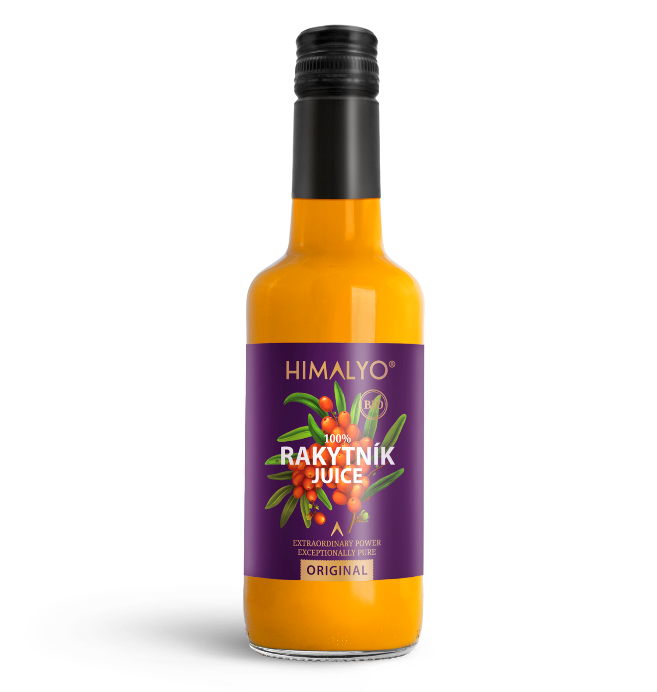 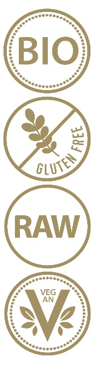 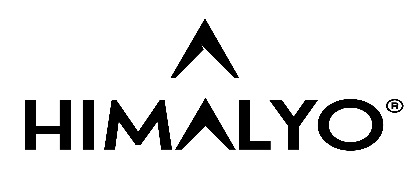 Krátký popis:
Elixír pro podporu imunity – čistě přírodní šťáva z vysokohorské odrůdy tibetského rakytníku. Bez ředění či konzervantů.Popis produktu:
Elixír pro podporu imunity – čistě přírodní šťáva z vysokohorské odrůdy tibetského rakytníku. Bez ředění či konzervantů.
- potravina - 
Za studena pečlivě lisovaná šťáva je vyrobena výhradně z plodů původní vysokohorské odrůdy rakytníku tibetského. Ručně sbírané, vyzrálé plody jsou zárukou mimořádně vysokého obsahu nutrientů.Rakytníkový džus má velmi specifickou chuť i vůni, která se může zpočátku zdát navinulá. Ačkoli rakytník tibetský dosahuje chuti příjemnější než rakytník řešetlákový a mnoha zákazníkům opravdu chutná, je důležité počítat s tím, že možná zrovna vaše chuťové buňky nenadchne. V tom případě nabízíme praktickou alternativu ve formě kapslí a oleje. Přispívá ke správné funkci imunitního systému                Má pozitivní vliv na zdraví srdcePodporuje správnou činnost trávicího traktuPůsobí příznivě na zdraví pletiJe významným antioxidantemRakytníkový džus je vhodný pro celou rodinu, mohou jej konzumovat děti již od 3 let.
Doporučené dávkování: 25 ml džusu denně. 
Upozornění: Skladujte v temnu a chladu. Po otevření uchovávejte při teplotě do 5 °C a spotřebujte do 30 dnů. Nekonzumujte přímo z lahve. Rozvrstvení džusu při odstavení lahve je přirozený jev a není závadou. Pro lepší chuťový vjem doporučujeme smíchat s vodou nebo ovocným džusem, případně přidat do smoothie.Složení:
100% šťáva z tibetského rakytníku v certifikované BIO kvalitě.Kategorie:
Imunita, přírodní zdroj vitamínu C, podpora zdraví srdce, antioxidant, podpora hojení, přírodní stimulant, přírodní antidepresivum, podpora zdraví pleti, superpotravina, bio, raw, vegan, bezlepkové potravinyČlánky:
- Článek_RAKYTNÍK_Imunita
- Článek_RAKYTNÍK_Oranžový podzim
- Článek_RAKYTNÍK_podzim_imunita
- Článek_RAKYTNÍK_tibetský
- Článek_RAKYTNÍK_tibetský_imunitaBenefity:Rakytník tibetský se obecně řadí mezi superpotraviny. Jejich definice není pevně stanovena, ale obecně jsou chápány jako výživově bohaté potraviny plné vitamínů, minerálů, vlákniny, antioxidantů a živin rostlinného původu.Původní odrůda rakytníku je po tisíce let využívána v ajurvédské a tibetské medicíně a je často nazývána rostlinou budoucnosti. Plody rakytníku se v himálajských oblastech hojně užívaly zejména na podporu imunity, pro správné trávení a na potlačení pocitu únavy a vyčerpání.Moderní medicína začíná tuto blahodárnou rostlinu stále více využívat, neboť rakytník přispívá k podpoře činnosti imunitního systému. Pravidelné užívání rakytníku přispívá, mimo jiné, k normální funkci pokožky, kardiovaskulárního systému, trávení a prostaty.Rozdíl oproti běžně dostupným produktům:
Laboratorní rozbor zaměřený na obsah vitamínu C v džusu Himalyo a v konkurenčním produktu vyráběném z české produkce rakytníku vykázal následující: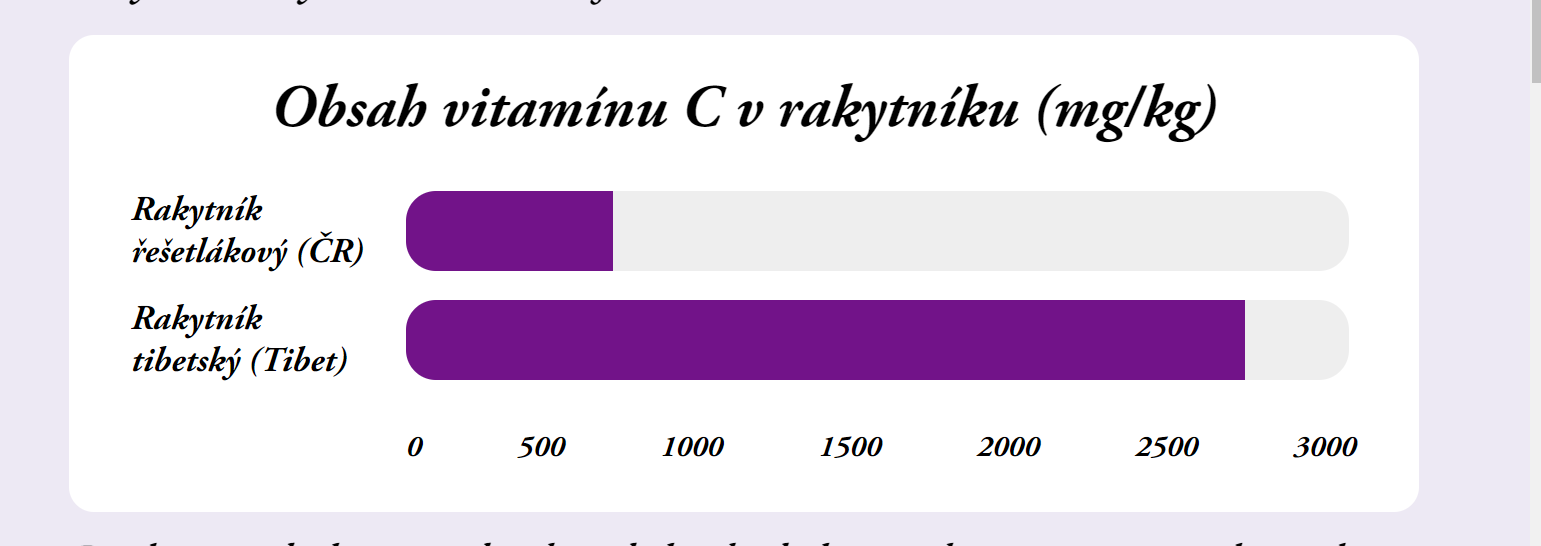 Prokázán byl vyšší obsah i dalších důležitých nutrientů rakytníku tibetského v porovnání s rakytníkem řešetlákovým sklízeným v České republice a celé Evropě: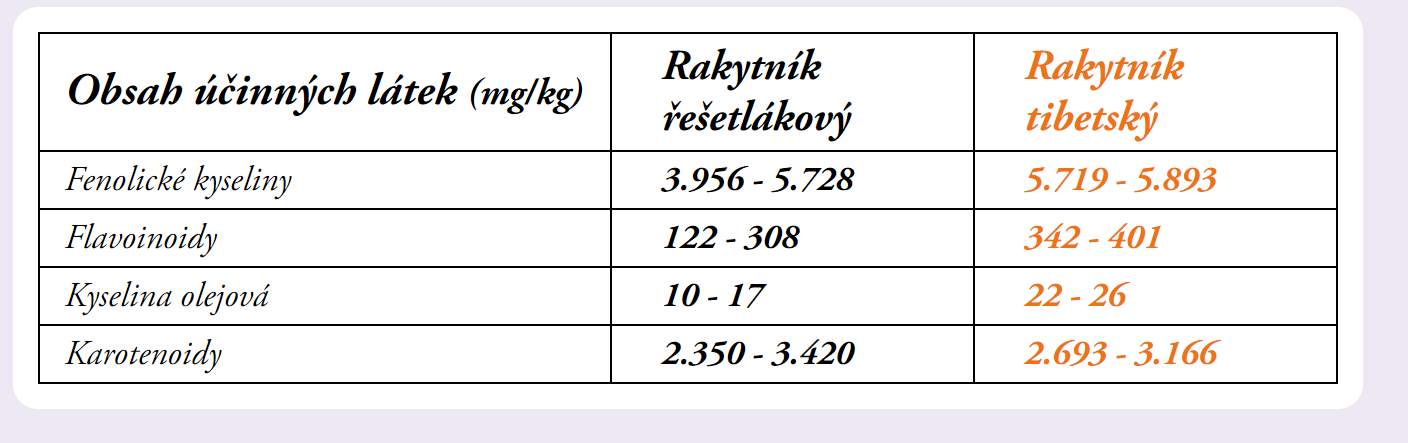 Cílová skupina zákazníků:
Ženy 30-50 let.Target distribution:
Online lékárny, kamenné lékárny, eshopy se zdravou výživou, bio obchody, potraviny - zdravá výživa, drogerie – zdravá výživa. Main competitor:
Nonage, Rakytník CvrčekHlavní claimy pro online marketing:
Přírodní podpora imunityPro silnou imunitu 100% tibetský rakytník s vysokým obsahem vitamínu C